KYC FORM – ISSUANCE NEW INSTRUMENTSExplanatory notes KYC Form - Issuance New InstrumentsIntroductionAs part of the settlement plan of Agrokor d.d. et al., as confirmed by the Commercial Court of Zagreb on 6 July 2018 (the "Settlement Plan") Aisle Dutch TopCo B.V. will issue convertible bonds ("Convertible Bonds" or "CBs") and Aisle STAK Stichting will issue depositary receipts ("Depositary Receipts" or "DRs"). The Convertible Bonds and Depositary Receipts together are defined as the "New Instruments". Creditors entitled to receive the New Instruments are the Impaired Creditors unless cashed out for Minor Impaired Claims and as listed in the Settlement Plan, Annex 4 (Claims) Columns V to Y (each a “New Instrument Beneficiary”).In order to receive the New Instruments on the Implementation Commencement Date, a New Instrument Beneficiary must submit a properly completed KYC Form and be cleared. This is a legal obligation which is based on (among others) international Anti-Money Laundering laws. Part of the anti-money laundering procedure is a get to Know Your Customer ("KYC") verification process. Therefore, it is necessary to collect specific information and documents so we can identify and verify the New Instruments Beneficiaries. This document contains KYC information and includes all actions required to complete the KYC verification process. TMF Group ("TMF") is responsible for the collection of the KYC Forms. All information provided by submitting this KYC Form will be shared with Agrokor d.d. et al, Aisle Dutch TopCo B.V. ("Aisle Dutch TopCo"), Aisle STAK Stichting ("Aisle STAK") and Lucid.All definitions in capitals used in the KYC Form have the meaning as defined and described in the Settlement Plan, unless explicitly stated otherwise. You can find the key definitions at the end of this document. Please note that further additional information may be required in order to receive your entitlements to the Convertible Bonds and Depositary Receipts in accordance with local law requirements.Actions required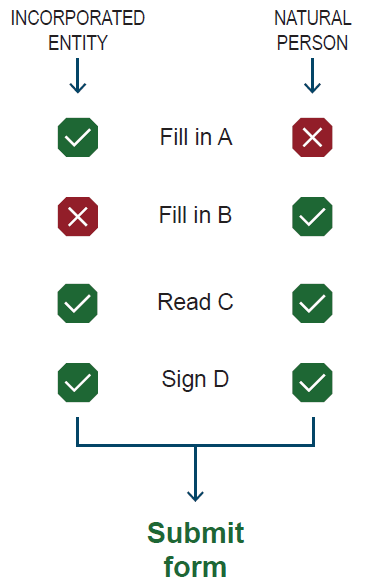 In order to receive its New Instruments on the Implementation Commencement Date, you must: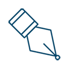 Complete the KYC Information in either Part A or Part B of the KYC Form below; is the New Instrument Beneficiary you represent an incorporated entity? If YES, provide the information under Part A. The information requested under Part B is not required. If NO, provide the information under Part B. The information requested under Part A is not required.Give the confirmations, representations, acknowledgments and agreements set out in Part C of the KYC Form by signing Part D of the KYC Form.Fill in and sign Part D of the KYC Form.Submit the KYC Form by the Initial KYC Completion Date in accordance with paragraph 1.3 below.A New Instrument Beneficiary must submit one KYC Form for its Impaired Claims held directly by the same incorporated entity or natural person. A New Instrument Beneficiary must submit separate KYC Forms for its Impaired Claims held directly by different incorporated entities or natural persons (one form for each incorporated entity or natural person).The confirmations, representations, acknowledgements and agreements given in Part C of the KYC Form below are provided to Agrokor d.d., Aisle Dutch TopCo, Aisle STAK, and to the extent relevant its affiliates, agents and advisors.NOTE: New Instrument Beneficiaries that return the KYC Form prior to the Initial KYC Completion Date (as defined below) in respect of Impaired Claims in respect of which merger clearance is required will have their New Instruments issued to the Securities Escrow Agent on the Implementation Commencement Date.NOTE: New Instrument Beneficiaries that return the KYC Form prior to the Initial KYC Completion Date in respect of Impaired Claims held by Impaired Creditors which are subject to Sanctions will have their New Instruments issued to the Securities Escrow Agent. NOTE: New Instrument Beneficiaries that return the KYC Form prior to the Initial KYC Completion Date in respect of Impaired Claims held by Impaired Creditors located in jurisdictions which may give rise to a prohibition under securities laws will have their New Instruments issued to the Securities Escrow Agent. Submitting the KYC FormPlease send the completed KYC Form and supporting documents by e-mail to TMF Group (aisle.kyc@tmf-group.com), being an agent of Agrokor d.d. until the Implementation Commencement Date and an agent of both Aisle Dutch TopCo and Aisle STAK following the Implementation Commencement Date. Preferably on or before 26 October 2018, but ultimately on or before the date being 5 Croatian business days prior to the Implementation Commencement Date (to be announced) (the “Initial KYC Completion Date”).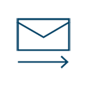 If it is not possible to provide the required information per electronic mail, please contact Ms. Andrea Tepavac or Ms. Katarina Paic of TMF Croatia by phone on +385 1 480 20 50 before 26 October 2018. Please send a copy of the email to Agrokor d.d. (acting by Fabris Peruško (as extraordinary administrator of Agrokor d.d.)) to: settlement@agrokor.hr.FAILURE BY A NEW INSTRUMENT BENEFICIARY TO VALIDLY COMPLETE, EXECUTE AND SUBMIT THE KYC FORM TO THE ABOVE EMAIL ADDRESS IN ACCORDANCE WITH THE INSTRUCTIONS SET OUT IN THE KYC FORM PRIOR TO THE INITIAL KYC COMPLETION DATE WILL RESULT IN SUCH NEW INSTRUMENT BENEFICIARY NOT BEING ISSUED WITH THE NEW INSTRUMENTS ON THE IMPLEMENTATION COMMENCEMENT DATE.Part A – Incorporated entityPlease fill in the form below. The Undersigned declares, that he/she is authorised to represent the following incorporated entity:The Undersigned certifies that all of the following documents have been attached to this form: Please note that all information requested below must be provided in English or Croatian.an extract (not older than three months) from an official register or an independent proof of the incorporated entity’s identity, which contains the following information: 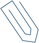 legal name;registration number;the address of the registered office; anda description of the incorporated entity's business activities.signed and dated ownership structure of the incorporated entity showing any natural person who ultimately (i) owns, (ii) controls or (iii) is the beneficiary, through direct or indirect ownership or control, of at least 10% of the shares in the incorporated entity, and legal documents to verify this structure chart; where applicable, a copy of a valid passport or identity card (certified by an independent lawyer or local authorised authority in the English or Croatian language) for each natural person who ultimately owns at least 10% of the shares in the incorporated entity, each natural person who ultimately controls at least 10% of the shares in the incorporated entity, oreach natural person who ultimately is the beneficiary of at least 10% of the shares in the incorporated entity, through direct or indirect ownership or control; andthe name of each natural person who has the authority to bind the incorporated entity. Where more than four people have the authority to bind the incorporated entity, please limit the answer to (a) the names of the directors of the incorporated entity, and (b) the names of any other natural persons that are authorised to sign documents on behalf of the incorporated entity in this transaction. Please include an authorised signatory list or power of attorneys to verify these names.PART B – Natural personPlease fill in the form below. The Undersigned certifies that all of the following documents have been attached to this form and that no other person has a beneficial interest in the New Instruments to be issued to the undersigned: Please note that all information requested below must be provided in English or Croatian.a copy (certified by an independent lawyer or local authorised authority in the English or Croatian language) of a valid form of identification of the undersigned (e.g. passport or identity card); anda copy (certified by an independent lawyer or local authorised authority in the English or Croatian language) of an identity card with registered address or a recent utility bill (no older than three months). THANK YOU FOR FILLING IN PART B OF THE KYC FORM.PLEASE PROCEED TO READ PART CPart C – General confirmationsBy signing Part D of this KYC Form, the New Instrument Beneficiary confirms, represents, acknowledges and agrees in respect of itself, that:it is bound by the terms of the Settlement Plan;it is (a) not a U.S. Person (as defined in Regulation S under the U.S. Securities Act of 1933, as amended (the “U.S. Securities Act”)) and is located outside the United States (as defined in Regulation S of the U.S. Securities Act), or (b) either (1) a “qualified institutional buyer” (“QIB”) as defined in Rule 144A (“Rule 144A”) under the U.S. Securities Act or (2) an institutional “accredited investor” (“IAI”) within the meaning of clauses (1), (2), (3) or (7) of paragraph (a) of Rule 501 of Regulation D under the U.S. Securities Act;it is a either:a person whose ordinary activities do not involve it in acquiring, holding, managing and disposing of investments (as principal or agent) for the purposes of its business and who has professional experience in matters relating to investments; ora person whose ordinary activities involve it in acquiring, holding, managing and disposing of investments (as principal or agent) for the purposes of its business and who has professional experience in matters relating to investments and:if it is established in a member state of the European Economic Area (“EEA”):it is a “Qualified Investor” as defined in Article 2.1(e) of Directive 2003/71/EC as amended, including by the 2010 Prospectus Directive Amending Directive (Directive 2010/73/EU) and to the extent implemented in the relevant member state (the “Prospectus Directive”); oris otherwise a person to whom the New Instruments may lawfully be offered under applicable laws and regulations, including as a result of being a person defined in Part I of Annex II of Directive 2014/65/EU (“Permitted Investor”); if it is established in the United Kingdom, is a person that falls within the exception set out in:Article 19(5) (Investment professionals) of the Financial Services and Markets Act 2000 (Financial Promotion) Order 2005, as amended (the “Order”); orin Article 49(2)(a) to (d) (High net worth companies, unincorporated associations etc.) of the Order (persons described in (i) and (ii) above together, “UK Qualified Investors”);it is acquiring the New Instruments for (i) its own account, (ii) the account of a QIB or IAI, (iii) the account of a Qualified Investor, (iv) the account of a Permitted Investor or (v) the account of UK Qualified Investors; it has not offered or sold and will not offer or sell any New Instruments to any person in the EEA (including the United Kingdom) in connection with the initial issuance of the New Instruments, except to Qualified Investors or to UK Qualified Investors or to Permitted Investors; it has not communicated or caused to be communicated and will not communicate or cause to be communicated any invitation or inducement to engage in investment activity (within the meaning of section 21 of the Financial Services and Markets Act 2000 (“FSMA”)) relating to the New Instruments other than in circumstances in which it is permitted to do so pursuant to section 21 of FSMA;it has complied and will comply with all applicable provisions of FSMA with respect to anything done by it in relation to the New Instruments in, from or otherwise involving the United Kingdom; neither this KYC Form nor any other communication in connection with its right to receive the New Instruments constitutes an invitation, offer or promotion; it has not purchased the New Instruments as a result of any general solicitation or general advertising within the meaning of Rule 502(c) under the U.S. Securities Act, including advertisements, articles, notices or other communications published in any newspaper, magazine or similar media, or broadcast over radio or television, or any seminar or meeting whose attendees have been invited by general solicitation or general advertising or through any invitation, offer or promotion within the meaning of section 21 of FSMA;it understands that (a) the New Instruments have not been and will not be registered under the U.S. Securities Act or the laws of any state or territory of the United States, (b) that the New Instruments issued in the United States will be “restricted securities” (as defined in Rule 144 under the U.S. Securities Act) and (c) that the New Instruments may not be reoffered, resold, pledged or otherwise transferred, except (A) to Aisle Dutch TopCo or Aisle STAK, (B) to a person whom the New Instrument Beneficiary and/or any person acting on its behalf reasonably believes is a QIB in a transaction meeting the requirements of Rule 144A under the U.S. Securities Act; (C) to a person who is not a U.S. Person as defined in Regulation S under the U.S. Securities Act in an “offshore transaction” in accordance with Regulation S under the U.S. Securities Act; (D) in accordance with Rule 144 under the U.S. Securities Act (if available); (E) pursuant to any other exemption from the registration requirements of the U.S. Securities Act; or (F) pursuant to an effective registration statement under the U.S. Securities Act, in each case in accordance with any applicable securities laws of any state or territory of the United States or any other jurisdiction; provided in the case of clause (E) that Aisle Dutch TopCo and the Trustee may require the delivery of an opinion of counsel, certifications and/or other information reasonably satisfactory to each of them; it has had access to and has received such financial and other information regarding Aisle Dutch TopCo and/or Aisle STAK and the New Instruments as the New Instrument Beneficiary deems necessary in order to receive the New Instruments. If the New Instrument Beneficiary has had any questions regarding Aisle Dutch TopCo and/or Aisle STAK or the New Instruments, the New Instrument Beneficiary has asked these questions and has received satisfactory answers from representatives of Aisle Dutch TopCo and/or Aisle STAK. The New Instrument Beneficiary has not relied on representations, warranties, opinions, projections, financial or other information or analysis, if any, supplied to it by any person other than Aisle Dutch TopCo and/or Aisle STAK or any of its affiliates; it agrees that so long as any New Instruments are “restricted securities” as defined in Rule 144 under the U.S. Securities Act, it shall notify each transferee of New Instruments from it that (a) such New Instruments have not been registered under the U.S. Securities Act or the securities laws of any state or territory of the United States; (b) such New Instruments are subject to the restrictions on the resale or other transfer thereof described above; (c) such transferee shall be deemed to have represented that it is permitted to acquire such New Instruments pursuant to the restrictions on the resale or other transfer thereof described above; and (d) such transferee shall be deemed to have agreed to notify its subsequent transferees as to the foregoing;it is not prohibited from receiving the New Instruments pursuant to trade, economic and financial sanctions laws, regulations, embargoes, and restrictive measures administered, enacted or enforced from time to time by (a) the United States (including without limitation the Department of Treasury, Office of Foreign Assets Control), (b) the European Union and its member states, (c) the United Kingdom (including without limitation HM Treasury, the Office of Financial Sanctions Implementation) (d) the Netherlands and (e) the United Nations (collectively: “Sanctions”);it is not a Specifically Designated National under United States Sanctions, Designated Party under European Union Sanctions or Asset Freeze Target under United Kingdom Sanctions or similarly subject to a prohibition to transact with under other Sanctions (“Blocked Person”) and is not owned for 50% or more by a Blocked Person or factually or legally controlled by a Blocked Person;all information provided on this KYC Form by the New Instrument Beneficiary is true and accurate to the best of its knowledge and belief. Agrokor d.d., Aisle Dutch TopCo, Aisle STAK and their respective representatives, will rely on the truth and accuracy of the statements made herein in making any transfer of New Instruments to the New Instrument Beneficiary, and that such statements will survive the execution and delivery of this document and the New Instrument Beneficiary dealing in the New Instruments, and the New Instrument Beneficiary agrees to notify Agrokor d.d., Aisle Dutch TopCo and Aisle STAK promptly in writing if any such statements (for instance the bank account details) cease to be accurate and complete; the New Instrument Beneficiary acknowledges that the bank account details kept on record on or on behalf of Agrokor d.d., Aisle Dutch TopCo and/or Aisle STAK are accurate and up to date at all times and Agrokor d.d., Aisle Dutch TopCo and Aisle STAK are entitled to rely on the bank account details as provided;it will comply with all applicable securities laws of any state or territory of the United States or any other applicable jurisdiction, including, without limitation “blue sky” laws, and acceptance of the New Instruments will not violate any law applicable to it; it understands that the New Instruments (to the extent they are in certificated form) will bear a legend for the purposes of complying with the U.S. Securities Act;its receipt of the New Instruments is not part of a plan or scheme to evade the registration requirements of the U.S. Securities Act; due to anti-money laundering and the countering of terrorist financing requirements, Aisle Dutch TopCo and/or Aisle STAK may require proof of the New Instrument Beneficiary and related parties’ identities before its entitlement to receive the New Instruments New Instruments can be processed and that, in the event of delay or failure by the New Instrument Beneficiary to produce any information required for verification purposes, Aisle Dutch TopCo and/or Aisle STAK may refuse to issue the New Instruments to it;the confirmations, representations, acknowledgements and agreements given by the New Instrument Beneficiary in this KYC Form are given at the time of the execution of this KYC Form and are irrevocable. Agrokor d.d., Aisle Dutch TopCo, Aisle STAK and persons acting on their behalf in connection with the Settlement Plan will rely on the truth and accuracy of the confirmations, representations, acknowledgements and agreements set out in this KYC Form;The New Instrument Beneficiary's personal data provided in the context of this KYC Form is processed by either Aisle Dutch TopCo or Aisle STAK as the data controller. It is necessary for the data controller to process the personal data to implement the Settlement Plan, as well as to comply with a legal obligation (among others Anti-Money Laundering laws) to which the data controller is subject to. The personal data is shared with Lucid, Agrokor d.d., TMF Group, who may in turn use the services of their affiliates or service providers to process the personal data where necessary or appropriate, and all persons who need to know this information to implement the Settlement Plan. Personal data may also be shared with law enforcement agencies, regulatory or tax authorities and other governmental or public agencies or authorities in order to comply with legal and regulatory obligations. The data controller has no intention to transfer the personal data outside the EEA. However, if personal data is transferred outside the EEA the data controller will ensure that (i) the transfer is to a country approved by the European Commission as providing adequate protection pursuant to article 45 of Regulation (EU) 2016/679 (General Data Protection Regulation) (the “GDPR”); (ii) there are appropriate safeguards in place pursuant to article 46 of the GDPR; or (iii) one of the derogations for specific situations in article 49 of the GDPR applies to the transfer. Information on data transfer can be requested by e-mail to: aisle.kyc@tmf-group.com. The personal data shall be stored as long as is necessary to comply with applicable legal obligations the data controller is subject to. The New Instrument Beneficiary as data subject has the right to request access to its personal data, rectification or erasure of personal data or restriction of processing as well as the right to data portability and the right to lodge a complaint with the relevant data protection authority. All personal data requested in the context of this KYC Form is necessary to implement the Settlement Plan or to comply with a legal obligation. If the personal data is not or not completely submitted the Settlement Plan cannot be implemented with respect to the relevant New Instrument Beneficiary;the New Instrument Beneficiary understands that Aisle Dutch TopCo will not recognise any offer, sale pledge or other transfer of the New Instruments made other than in compliance with the above-stated restrictions; andit will comply with the terms of each of the following documents, as finalised in accordance with clause 29.10 of the Settlement Plan: the deed of issuance of DRs between Aisle Dutch TopCo, Aisle STAK and the DR Custodian (the "DR Deed of Issue", a draft form of this document can be found in Annex 26 of the Settlement Plan);the administrative conditions of Aisle STAK (the "STAK Administrative Conditions", a draft form of this document can be found in Annex 11 of the Settlement Plan);the Convertible Bonds Trust Deed (the "CB Trust Deed", a draft form of this document can be found in Annex 13 of the Settlement Plan); the terms and conditions regarding the Convertible Bonds (the "CB Terms and Conditions", a draft form of this document can be found in Annex 14 of the Settlement Plan); and the transfer regulations from time to time relating to the transfer of the New Instruments (the “Transfer Regulations”, a draft form of this document can be found in Annex 15 of the Settlement Plan). THANK YOU FOR READING PART C. PLEASE PROCEED TO SIGNING PART D.Part D – Signature page KYC FormWe hereby agree to the terms of this KYC Form and confirm that by signing this KYC Form, we give each of the confirmations, representations, acknowledgements and agreements set out in Part C.Signed and delivered as a deed on _____________________________________ by:…………………………………………
Authorised signatory on behalf of:	
(Name of New Instrument Beneficiary)in the presence of:Witness signature		________________________Witness name	 		________________________Address 				________________________						________________________								_______________________	 THANK YOU FOR SIGNING PART D. PLEASE SUBMIT THE KYC-FORM AS DESCRIBED IN § 1.3.LIST OF DEFINITIONS All definitions in capitals used in the KYC Form have the meaning as defined and described in the Settlement Plan, unless explicitly stated otherwise. Please find below the key definitions of the Settlement Plan for submitting this KYC Form.Depositary Receipts: In the New Group structure, Aisle STAK holds all the shares in Aisle Dutch TopCo and will in return issue depositary receipts.Convertible Bonds: In addition to the Depositary Receipts, Aisle Dutch TopCo will issue debt instruments in the form of registered convertible bonds in an aggregate nominal amount of up to EUR 1,149 million.New Instruments: The Convertible Bonds together with the Depositary Receipts.New Instruments Beneficiary: The Impaired Creditors, unless fully cashed out for their Minor Impaired Claims, as holders of new instruments.Impaired Creditor: The third-party pre-petition creditors of the EA Group with outstanding unsecured pre-petition claims against the Debtor and Non-Viable EA Croatian Subsidiaries (as defined below and listed in Annex 2 (Agrokor Group Entities)) (such claims (for the avoidance of doubt (i) excluding any payments made under Art. 40 EA Act and (ii) including guarantee claims) being the "Impaired Claims", listed in Annex 4 (Claims); the creditors that hold Impaired Claims being the "Impaired Creditors" in that capacity).Implementation Commencement Date: In the public announcement, the Extraordinary Administrator will announce the date on which the implementation of the restructuring measures envisaged by the Settlement Plan and additionally elaborated on in the Steps Plan (as defined below) will occur, being a date no earlier than 15 business days and no later than 30 business days from the Public Announcement Date and to be determined by the Court per the mutual proposal of the Extraordinary Administrator and the Creditors' Council. The date of such publication is the "Public Announcement Date".GENERAL INFORMATIONGENERAL INFORMATIONGENERAL INFORMATIONGENERAL INFORMATIONGENERAL INFORMATIONGENERAL INFORMATIONrequested requested please fill in belowplease fill in below11Total nominal amount of your claimTotal nominal amount of your claim€ …€ …ENTITY INFORMATIONENTITY INFORMATIONENTITY INFORMATIONENTITY INFORMATIONENTITY INFORMATIONENTITY INFORMATIONrequested requested please fill in belowplease fill in below22Legal nameLegal name……33Registration number (if applicable)Registration number (if applicable)……44Legal identification number(s) (if applicable)Legal identification number(s) (if applicable)……55Jurisdiction of incorporation of organisation or registrationJurisdiction of incorporation of organisation or registration……66The type of legal entity it is (e.g. limited company, limited liability partnership, etc.)The type of legal entity it is (e.g. limited company, limited liability partnership, etc.)……77Tax domicileTax domicile……88Are you a U.S. Person?Are you a U.S. Person?yes / noyes / no99Address of registered office (if address is in US, please include State of principal office)Address of registered office (if address is in US, please include State of principal office)……1010Business activitiesBusiness activities……1111Are you an Investment Entity?Are you an Investment Entity?yes / noyes / no1212Name contact personName contact person……1313Telephone number contact personTelephone number contact person……1414E-mail address contact personE-mail address contact person……BANK ACCOUNT DETAILSBANK ACCOUNT DETAILSBANK ACCOUNT DETAILSBANK ACCOUNT DETAILSBANK ACCOUNT DETAILSBANK ACCOUNT DETAILSrequested requested please fill in belowplease fill in below1515Bank account number or IBAN number 
(as applicable)Bank account number or IBAN number 
(as applicable) … … PLEASE PROCEED ON THE NEXT PAGE PLEASE PROCEED ON THE NEXT PAGEBANK ACCOUNT DETAILS (CONTINUED)BANK ACCOUNT DETAILS (CONTINUED)BANK ACCOUNT DETAILS (CONTINUED)BANK ACCOUNT DETAILS (CONTINUED)BANK ACCOUNT DETAILS (CONTINUED)BANK ACCOUNT DETAILS (CONTINUED)requested requested please fill in belowplease fill in below1616Full name of the bank account holderFull name of the bank account holder……1717Address of the bank account holderAddress of the bank account holder……1818Name of the bankName of the bank……1919BIC / SWIFT code of the bankBIC / SWIFT code of the bank……2020City and country of the bankCity and country of the bank…… THANK YOU FOR FILLING IN PART A OF THE KYC FORM. PLEASE PROCEED TO READ PART CGENERAL INFORMATIONGENERAL INFORMATIONGENERAL INFORMATIONGENERAL INFORMATIONGENERAL INFORMATIONGENERAL INFORMATIONGENERAL INFORMATIONrequested requested please fill in belowplease fill in belowplease fill in below11Total nominal amount of your claimTotal nominal amount of your claim€ …€ …€ …PERSONAL INFORMATIONPERSONAL INFORMATIONPERSONAL INFORMATIONPERSONAL INFORMATIONPERSONAL INFORMATIONPERSONAL INFORMATIONPERSONAL INFORMATIONrequested requested please fill in belowplease fill in belowplease fill in below22Last nameLast name………33First name(s)First name(s)………44Date of birthDate of birth………55Place of birthPlace of birth………66If applicable:- Social security number- National insurance number- Tax identification number- Tax domicileIf applicable:- Social security number- National insurance number- Tax identification number- Tax domicile………77Are you a U.S. Person?Are you a U.S. Person?yes / noyes / noyes / no88Are you an Investment Person? Are you an Investment Person? yes / noyes / noyes / no99Permanent residential address (if address is in US, please include State of residence)Permanent residential address (if address is in US, please include State of residence)………1010Phone numberPhone number………1111E-mail addressE-mail address………         BANK ACCOUNT DETAILS          BANK ACCOUNT DETAILS          BANK ACCOUNT DETAILS          BANK ACCOUNT DETAILS          BANK ACCOUNT DETAILS          BANK ACCOUNT DETAILS          BANK ACCOUNT DETAILS requested requested please fill in belowplease fill in belowplease fill in below1212Bank account number or IBAN number 
(as applicable)Bank account number or IBAN number 
(as applicable)………1313Full name of the bank account holderFull name of the bank account holder………1414Address of the bank account holderAddress of the bank account holder………1515Name of the bankName of the bank………1616BIC / SWIFT code of the bankBIC / SWIFT code of the bank……… PLEASE PROCEED ON THE NEXT PAGE PLEASE PROCEED ON THE NEXT PAGE PLEASE PROCEED ON THE NEXT PAGEBANK ACCOUNT DETAILS (CONTINUED)BANK ACCOUNT DETAILS (CONTINUED)BANK ACCOUNT DETAILS (CONTINUED)BANK ACCOUNT DETAILS (CONTINUED)BANK ACCOUNT DETAILS (CONTINUED)requested requested please fill in below1717City and country of the bankCity and country of the bank………